 			    Fall 2020 Admissions Updates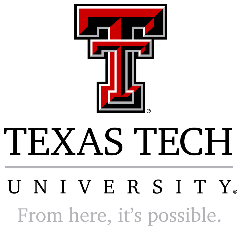 AdmissionsRequirementsDue to the decision made by the College Board and ACT to suspend the availability of testing during the COVID-19 virus pandemic, prospective students applying for admission to Texas Tech University for the Fall 2020 term will not be required to submit an ACT or SAT score. Applicants who have completed all other application requirements, will be given special consideration for admission through a holistic review.A student who has previously taken an ACT or SAT and has a score is strongly encouraged to submit them to us for evaluation. We also strongly recommend that all students have a standardized test on file prior to enrollment. Without a standardized test, a student will not be considered for scholarships. Lack of an SAT or ACT score may also affect meeting Texas Success Initiative exemptions and course placement. Students can upload high school transcripts through the RaiderConnect portal; you can request your high school, college or university to send your documents to us. Until further notice, Texas Tech University will also accept documents sent by email to admissions@ttu.edu. Documents such as ACT or SAT scores must be printed from the testing agency website and sent via PDF if you choose this option. Additionally, we will accept unofficial transcripts sent to us by email at admissions@ttu.edu for review. We can accept unofficial transcripts and test scores to make preliminary decisions. Enrollment at TTU is contingent upon receipt of a final official transcript and test scores from the testing agency.

Application Fee Waiver ProcessDeadlinesWe will work with any student that is interested in attending Texas Tech University beyond the priority deadlines. For information on how to apply to Texas Tech University, click here.Campus ToursVirtual Campus Tour: https://www.youvisit.com/tour/ttu 
Virtual Resources: http://www.depts.ttu.edu/admissions/virtual/ 
Virtual Events: http://www.depts.ttu.edu/admissions/virtualevents/index.php OrientationWe understand that this may be a time of uncertainty for you or your family. As of now, Red Raider Orientation will continue on-campus as scheduled. Any updates on RRO will be provided via email, the RRO Website, and social media. Thank you for your patience during this time.Financial AidPlease see the Financial Aid COVID 19 Updates and Student Financial Aid & Scholarships website for more information. Our Financial Aid Office is also available by phone at 806.742.3681 and email at finaid.advisor@ttu.edu. TSIFor more information regarding TSI testing, please visit our TSI website. If you have additional questions, please contact our TSI Advisors at 806.742.3242.COVID-19 FAQFrequently Asked Questions COVID-19